2022年度攀枝花市水土保持生态环境监测分站单位决算目  录公开时间：2023年9月13日第一部分 单位概况一、主要职责攀枝花市水土保持生态环境监测分站主要职责是：负责全市水土流失的监控和监测工作，承担生产建设项目水土保持监测技术服务工作。二、机构设置攀枝花市水土保持生态环境监测分站隶属攀枝花市水利局，是攀枝花市水利局下属二级事业单位。第二部分 2022年度单位决算情况说明一、收入支出决算总体情况说明2022年度收、支总计165.31万元（其中2022年财政资金161.09万元，银行利息0.08万元，上年结转结余4.14万元）。与2021年相比，收、支总计各增加11.87万元，增长7.74%。主要变动原因是单位新增1位职工正常工资薪金支出。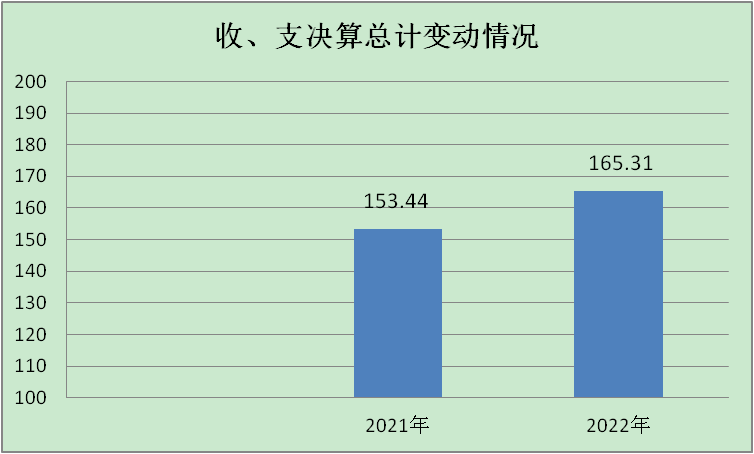 二、收入决算情况说明2022年本年收入合计161.17万元，其中：一般公共预算财政拨款收入161.09万元，占99.95%；其他收入0.08万元，占0.05%。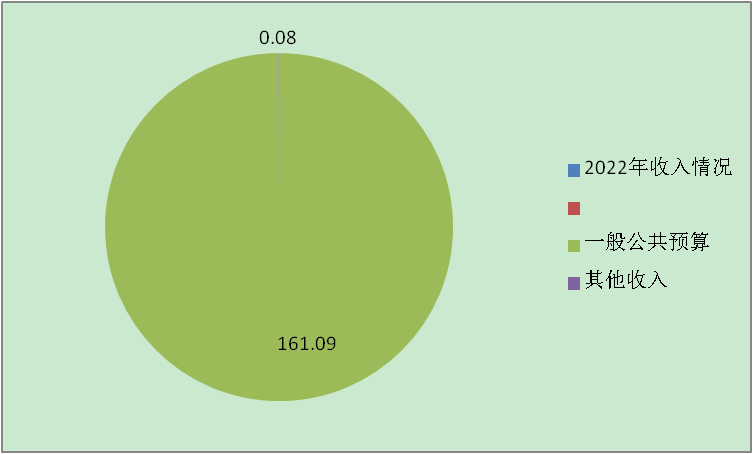 三、支出决算情况说明2022年本年支出合计164.71万元，其中：基本支出139.53万元，占84.71%；项目支出25.18万元，占15.29%。 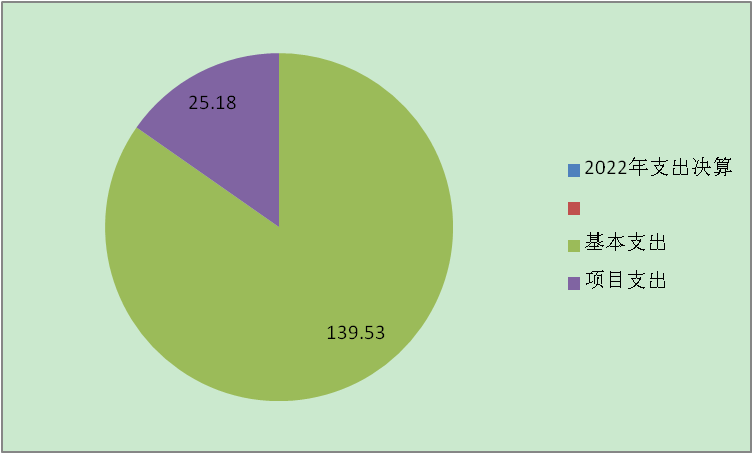 四、财政拨款收入支出决算总体情况说明2022年财政拨款收、支总计164.71万元。与2021年相比，财政拨款收、支总计各增加11.84万元，增长7.75%。主要变动原因是单位新增1位职工正常工资薪金支出。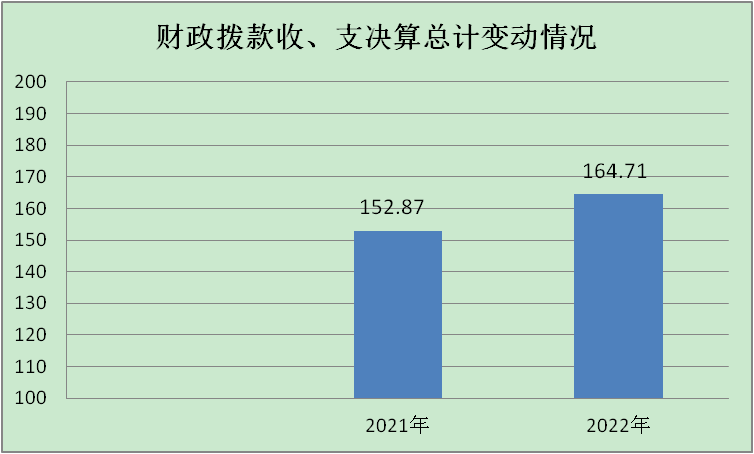 五、一般公共预算财政拨款支出决算情况说明（一）一般公共预算财政拨款支出决算总体情况2022年一般公共预算财政拨款支出164.71万元，占本年支出合计的100%。与2021年相比，一般公共预算财政拨款支出增加11.84万元，增长7.75%。主要变动原因是单位新增1位职工正常工资薪金支出。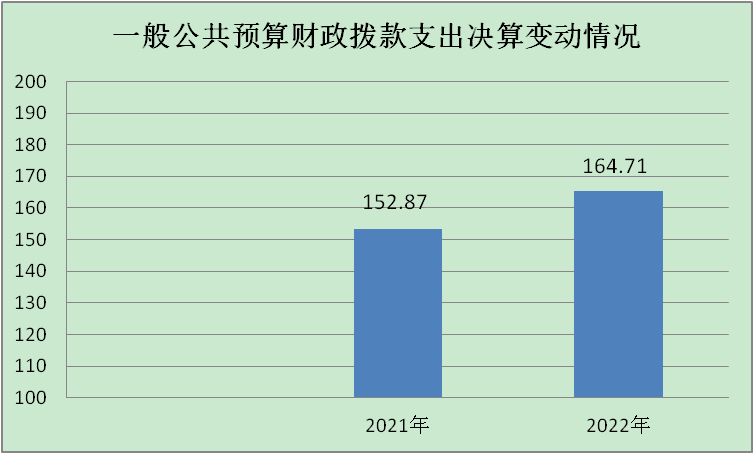 （二）一般公共预算财政拨款支出决算结构情况2022年一般公共预算财政拨款支出164.71万元，主要用于以下方面:社会保障和就业支出9.57万元，占5.81%；农林水支出145.14万元，占88.12%；住房保障支出10万元，占6.07%。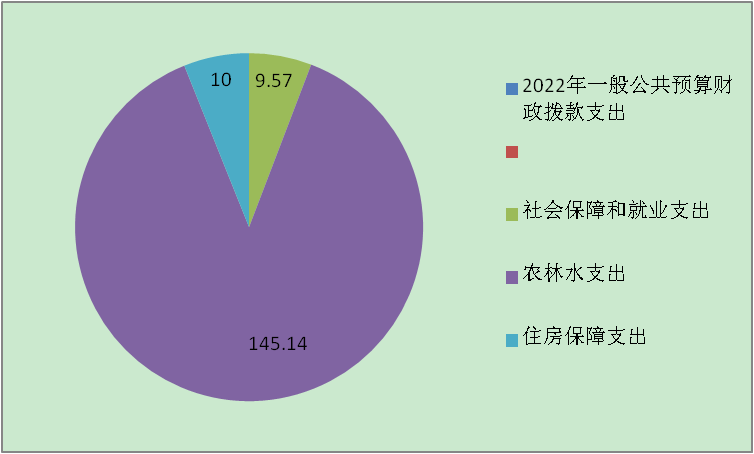 （三）一般公共预算财政拨款支出决算具体情况2022年一般公共预算支出决算数为164.71，完成预算100%。其中：1.社会保障和就业（类）行政事业单位养老（款）机关事业单位基本养老保险缴费支出（项）: 支出决算为9.57万元，完成预算100%。2.农林水支出（类）水利（款）水土保持（项）:支出决算为145.14万元，完成预算100%。3.住房保障支出（类）住房改革支出（款）住房公积金（项）:支出决算为10万元，完成预算100%。六、一般公共预算财政拨款基本支出决算情况说明	2022年一般公共预算财政拨款基本支出139.53万元，其中：人员经费126.44万元，主要包括：基本工资、津贴补贴、奖金、伙食补助费、绩效工资、机关事业单位基本养老保险缴费、职业年金缴费、其他社会保障缴费、其他工资福利支出、离休费、退休费、抚恤金、生活补助、医疗费补助、奖励金、住房公积金、其他对个人和家庭的补助支出等。
　　公用经费13.09万元，主要包括：办公费、印刷费、咨询费、手续费、水费、电费、邮电费、取暖费、物业管理费、差旅费、因公出国（境）费用、维修（护）费、租赁费、会议费、培训费、公务接待费、劳务费、委托业务费、工会经费、福利费、公务用车运行维护费、其他交通费、税金及附加费用、其他商品和服务支出、办公设备购置、专用设备购置、信息网络及软件购置更新、其他资本性支出等。七、财政拨款“三公”经费支出决算情况说明（一）“三公”经费财政拨款支出决算总体情况说明2022年“三公”经费财政拨款支出决算为4.06万元，完成预算100%，较上年增加0.72万元，增长21.56%，主要是2022年油价上涨。（二）“三公”经费财政拨款支出决算具体情况说明2022年“三公”经费财政拨款支出决算中，因公出国（境）费支出决算0万元，占0%；公务用车购置及运行维护费支出决算3.95万元，占97.29%；公务接待费支出决算0.11万元，占2.71%。具体情况如下：1.因公出国（境）经费支出0万元，完成预算0%。因公出国（境）支出决算与2021年持平。2.公务用车购置及运行维护费支出3.95万元,完成预算100%。公务用车购置及运行维护费支出决算比2021年增加0.81万元，增长25.80%。主要原因是2022年油价上涨。其中：公务用车购置支出0万元。全年按规定更新购置公务用车0辆，其中：轿车0辆、金额0万元，越野车0辆、金额0万元，载客汽车0辆、金额0万元。截至2022年12月底，单位共有公务用车1辆，其中：轿车0辆、越野车1辆、载客汽车0辆。公务用车运行维护费支出3.95万元。主要用于公务用车等所需的公务用车燃料费、维修费、过路过桥费、保险费等支出。3.公务接待费支出0.11万元，完成预算100%。公务接待费支出决算比2021年减少0.09万元，下降45%。主要原因是2022年因工作安排减少了公务接待次数与人数。国内公务接待支出0.11万元，主要用于用餐。国内公务接待1批次，5人次（不包括陪同人员），共计支出0.11万元，具体内容包括：根据长江流域水土保持监测中心关于开展2022年全国水土流失动态监项目长江流域典型监测点汛前检查工作的通知（水土保持﹝2022﹞10号）及四川省水土保持生态环境监测总站关于看展2022年全省水土流失监测点汛前监督检查工作的通知（川水保监函﹝2022﹞10号）文件要求，2022年5月长委监测中心及四川省监测总站对我站干沟试验场进行了2022年监测点汛前检查工作，中心及省总站共来检查人员5人，接待费共计0.11万元。外事接待支出0万元。八、政府性基金预算支出决算情况说明2022年政府性基金预算财政拨款支出0万元。九、国有资本经营预算支出决算情况说明2022年国有资本经营预算财政拨款支出0万元。十、其他重要事项的情况说明（一）机关运行经费支出情况2022年，攀枝花市水土保持生态环境监测分站运行经费支出0万元，比2021年增加0万元，增长0%。（二）政府采购支出情况2022年，攀枝花市水土保持生态环境监测分站政府采购支出总额0万元。授予中小企业合同金额0万元，占政府采购支出总额的0%。（三）国有资产占有使用情况截至2022年12月31日，攀枝花市水土保持生态环境监测分站共有车辆2辆，其中：1辆越野车由攀枝花市防汛抗旱指挥部办公室统一调配使用；1辆皮卡车主要是用于下乡及站上日常工作开展。单价50万元以上通用设备0台（套），单价100万元以上专用设备0台（套）。（四）预算绩效管理情况根据预算绩效管理要求，本单位在2022年度预算编制阶段，组织对带薪年休假经费（事业）、住房公积金（事业）、在职医疗补助（事业）、其他社会保障缴费（事业）、基本医疗保险（事业）、基本养老保险（事业）、目标绩效奖（事业）、工资性支出（事业）、基本公用支出（事业）、党建经费（事业）、公务员医保个人账户补充（事业）、公务员奖励奖金（事业）、经营性技术服务项目支出预算、中小河流水文监测系统建设项目（二期）、水土保持监测能力提升项目建设等15个项目开展了预算事前绩效评估，对15个项目编制了绩效目标，预算执行过程中，选取15个项目开展绩效监控，组织对15个项目开展绩效自评，绩效自评表详见第四部分附件。第三部分  名词解释1.财政拨款收入：指单位从同级财政部门取得的财政预算资金。2.事业收入：指事业单位开展专业业务活动及辅助活动取得的收入。3.经营收入：指事业单位在专业业务活动及其辅助活动之外开展非独立核算经营活动取得的收入。4.其他收入：指单位取得的除上述收入以外的各项收入。 5.使用非财政拨款结余：指事业单位使用以前年度积累的非财政拨款结余弥补当年收支差额的金额。 6.年初结转和结余：指以前年度尚未完成、结转到本年按有关规定继续使用的资金。 7.结余分配：指事业单位按照会计制度规定缴纳的所得税、提取的专用结余以及转入非财政拨款结余的金额等。8．年末结转和结余：指单位按有关规定结转到下年或以后年度继续使用的资金。9.一般公共服务（类）组织事务（款）其他组织事务支出（项）：指其他用于中国共产党组织部门的事务支出。10.社会保障和就业支出（类）人力资源和社会保障管理事务（款）其他人力资源和社会保障管理事务支出（项）：指其他用于人力资源和社会保障管理事务方面的支出。11.社会保障和就业支出（类）行政事业单位离退休（款）机关事业单位基本养老保险缴费支出（项）：指机关事业单位实施养老保险制度由单位缴纳的基本养老保险费支出。12.城乡社区支出（类）国有土地使用权出让收入及对应专项债务收入安排的支出（款）土地开发（项）：指地方政府用于前期土地开发性支出以及现前期土地开发相关的费用等支出。13.农林水支出（类）水利（款）水利工程建设（项）：指反映水利系统用于江、河、湖、滩等水利工程建设支出，包括堤防、河道、水库、水利枢纽、涵闸、灌区、供水、蓄滞洪区等水利工程及其附属设备、设施的建设、更新改造、大中型病险水库防险、大中型灌区改造、农村电气化建设等支出。14.农林水支出（类）水利（款）水土保持（项）：指反映水利系统纳入预算管理的水土保持事业单位的支出，包括规划制定和实施，治理、生态修复、预防监测、调查协调、综合治理、开发技术的示范、监督执法等支出以及水土保持生态工程措施和各项管理保护活动的支出。15.农林水支出（类）水利（款）其他水利支出（项）：指反映其他用于水利方面的支出。16.住房保障支出（类）住房改革支出（款）住房公积金（项）：指反映行政事业单位按人事、财政部门规定的基本工资和津贴补贴以及规定比例为职工缴纳的住房公积金。17.基本支出：指为保障机构正常运转、完成日常工作任务而发生的人员支出和公用支出。18.项目支出：指在基本支出之外为完成特定行政任务和事业发展目标所发生的支出。 19.经营支出：指事业单位在专业业务活动及其辅助活动之外开展非独立核算经营活动发生的支出。20.“三公”经费：指部门用财政拨款安排的因公出国（境）费、公务用车购置及运行费和公务接待费。其中，因公出国（境）费反映单位公务出国（境）的国际旅费、国外城市间交通费、住宿费、伙食费、培训费、公杂费等支出；公务用车购置及运行费反映单位公务用车车辆购置支出（含车辆购置税）及租用费、燃料费、维修费、过路过桥费、保险费等支出；公务接待费反映单位按规定开支的各类公务接待（含外宾接待）支出。第四部分 附件部门预算项目支出绩效自评表（2022年度）见附件第五部分 附表一、收入支出决算总表二、收入决算表三、支出决算表四、财政拨款收入支出决算总表五、财政拨款支出决算明细表六、一般公共预算财政拨款支出决算表七、一般公共预算财政拨款支出决算明细表八、一般公共预算财政拨款基本支出决算表九、一般公共预算财政拨款项目支出决算表十、政府性基金预算财政拨款收入支出决算表十一、国有资本经营预算财政拨款收入支出决算表十二、国有资本经营预算财政拨款支出决算表十三、财政拨款“三公”经费支出决算表